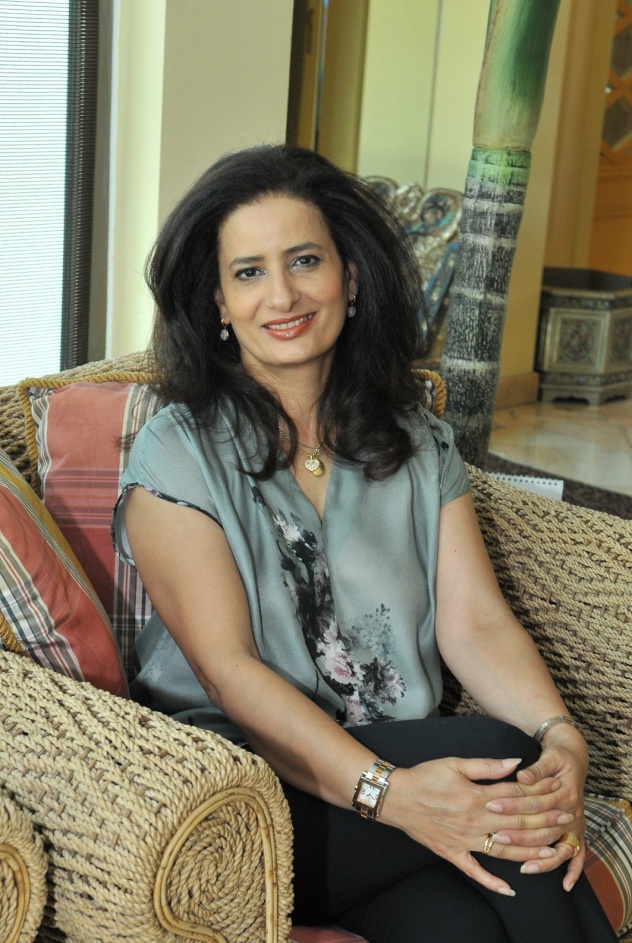 Amal Salman AlDoseriVice-chairperson of the Committee on the Rights of the Child, United Nations (2013-2017, 2019-2021)Member of the Consultative Committee on the Arab Child Rights (2013-)Board member of Fatma bint Mubarak Award for Childhood and Motherhood (2018-)Focal Person for Asia and the Pacific in the CommitteeCandidate for the position of the chair of the Committee in 2015Started as a teacher and in 2000 served as Director of Children's Department at the General Organization for Youth and Sports. During her work, she was the team manager of the Multiple Indicator Cluster Survey (MICS – 2000). She participated in the preparation of initial and the combined second and third periodic reports of the Kingdom of Bahrain and a delegation member in the dialogue with the Committee on the Rights of the Child in Geneva 2001, 2011. Was appointed as the team manager to conduct the study “Situation Analysis of the children in Bahrain” (SitAn) in 2003 in collaboration with UNICEF and the American University in Cairo. Headed the team for the preparation of the Children's Act. Was appointed as the consultant to the President for Youth Affairs, where she initiated the development of the first National Youth Strategy for the period 2005-2009 and managed its working team in collaboration with the United Nations Development Programme (UNDP). This Strategy has received three international awards as the best youth policy from the International Council on National Youth Policies (ICNYP) in Vienna in 2006, and the best youth strategy from the United Nations Economic and Social Commission for Western Asia (ESCWA). Amal worked again with UNDP to develop the new Youth Strategy for the period 2011-2015. As member of the National Committee for Children, she was appointed as head of the working team to develop the first National Child Strategy for the period 2013-2017. In collaboration with the United Nations Population Fund (UNFPA) she established the network of peer education (Y-PEER) in the Kingdom of Bahrain. Was elected a member of the United Nations Sport for Peace and Development - International Working Group (SPD IWG) for the period 2010-2012.As a member, she participated, among others, in the development of 5 general comments, co-chairing one of them. Was also elected the coordinator of the 30th anniversary of the CRC during 2019. 